Bonnes pratiques d’évaluation sommative à distanceCliquez sur le type d’évaluation que vous voulez consulter :Dissertation, rédaction, analyse, portfolio, rapport de stage, travail d’équipe Article de blogue, page wiki, infographie, carte conceptuelle, baladodiffusion Présentation vidéo, exposé oral asynchroneExposé oral devant public, entrevue (synchrones)Questions à développement, études de casQuestions à choix multiples ou à réponses courtesBonnes pratiques générales lors d’évaluations synchrones :Prévoir un plan B en cas de problème technique. Par exemple, avoir à portée de main la version Word d’un examen afin de pouvoir l’acheminer rapidement à un étudiant qui est incapable d’y accéder - par courriel, MIO ou en le déposant dans la section Travaux – Énoncés de remise dans Léa. Faire une pratique formative de l’examen et de l’outil utilisé préalablement. Par exemple, demander aux étudiants de déposer un devoir formatif dans Teams. Dissertation, rédaction, analyse, portfolio, rapport de stage, travail d’équipeArticle de blogue, page de wiki, infographie, carte conceptuelle, baladodiffusionPrésentation vidéo, exposé oral asynchroneExposé oral devant public, entrevue (synchrones)Question à développement, étude de cas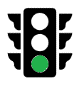 Questions à choix de réponse, à choix multiples (QCM) ou à réponses courtes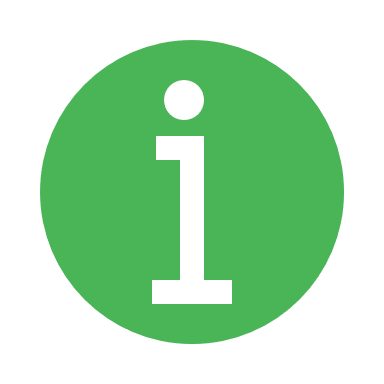 Ressources complémentaires : Pour en savoir plus sur les stratégies pour minimiser le plagiat en général, référez-vous au document Pistes de réflexion pour prévenir le plagiat dans les évaluations.Pour connaître tous les outils technologiques pouvant être utilisés en évaluation, référez-vous au Tableau des outils soutenus par la DiSTI. 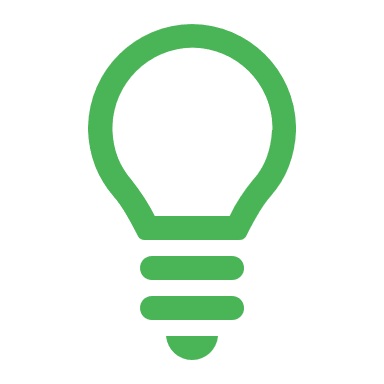 N’oubliez pas que pour toute évaluation sommative, des accommodements peuvent s’appliquer aux étudiants inscrits au CSA. Référez-vous à votre conseillère en services adaptés si nécessaire.Outils technologiques Outils technologiques Comment faireLéaTravaux déposés sous format Word ou PDF Procéduriers sur la section Travaux – Énoncés de remise dans LéaTeamsAssignation (dans la section Devoir)  Page de support Microsoft sur la section Devoirs dans TeamsMoodleActivité de type Devoir  Page de support Moodle sur les DevoirsAvantages Avantages Avantages Favorise la consolidation des apprentissages et les apprentissages complexes.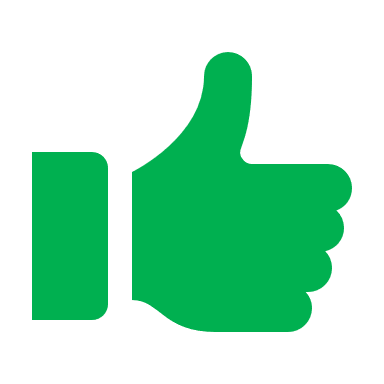 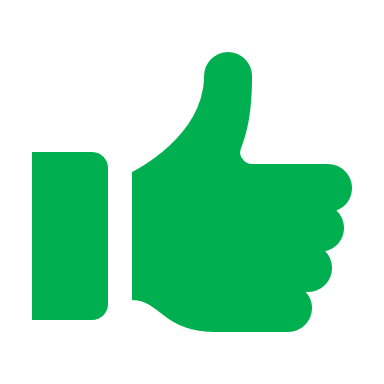 Développe les habiletés d’autonomie, d’organisation, de jugement critique et d’esprit de synthèse.Les travaux d’équipes promeuvent la collaboration, ce qui peut aussi contribuer à diminuer le sentiment d’isolement lié à la distance.Favorise la consolidation des apprentissages et les apprentissages complexes.Développe les habiletés d’autonomie, d’organisation, de jugement critique et d’esprit de synthèse.Les travaux d’équipes promeuvent la collaboration, ce qui peut aussi contribuer à diminuer le sentiment d’isolement lié à la distance.Favorise la consolidation des apprentissages et les apprentissages complexes.Développe les habiletés d’autonomie, d’organisation, de jugement critique et d’esprit de synthèse.Les travaux d’équipes promeuvent la collaboration, ce qui peut aussi contribuer à diminuer le sentiment d’isolement lié à la distance.LimitesSolutionsSolutionsTemps de correction plus longAccélérer la correction en donnant de la rétroaction audio ou vidéo.Accélérer la correction en donnant de la rétroaction audio ou vidéo.Temps de correction plus longAudioSite de soutien Moodle sur PoodLL – rétroaction audioTutoriel vidéo sur la Correction et remise de travaux en PDF dans LéaTemps de correction plus longVidéo  Section sur les outils de captation du site techno de la DiSTIFonction enregistrement de Teams Nécessite la construction d’une grille d’évaluation  Teams et Moodle : utiliser les fonctions de création de barèmes ou grilles d’évaluation pour faciliter et standardiser la correction.Consulter la pastille 9 du Parcours de formation Procédure de création de grille d’évaluation sur TeamsProcédure pour créer et modifier une grille d’évaluation dans MoodleTeams et Moodle : utiliser les fonctions de création de barèmes ou grilles d’évaluation pour faciliter et standardiser la correction.Consulter la pastille 9 du Parcours de formation Procédure de création de grille d’évaluation sur TeamsProcédure pour créer et modifier une grille d’évaluation dans MoodleStratégies pour minimiser les risques de plagiat ou de tricherieUtiliser la plateforme de détection du plagiat Compilatio.Page Compilation sur le site techno de la DiSTIComment utiliser Compilatio dans MoodleUtiliser la fonction de comparaison de Word.Éviter les sujets bien documentés et analysés sur Google.Rappeler aux étudiants que le but du travail est de les aider à progresser et que plusieurs bonnes réponses sont possibles.En cas de doute, conduire des entrevues orales pour valider la compréhension de l’étudiant.Dans le cas de la prise de photo d'un devoir ou d'un travail, demander aux étudiants d'écrire leur nom sur chacune des pages remises pour certifier l'origine des photos. Travaux d’équipe – Astuces technologiques Travaux d’équipe – Astuces technologiques LéaUtiliser le sommaire des notes d’évaluation pour équilibrer les équipes en fonction de la moyenne ou de la note projetée.TeamsCréer des canaux pour diviser une classe en équipes.Créer des pages Word collaboratives dans l’onglet Fichiers d’un canal lié à une équipe.MoodleUtiliser les fonctions de Réglages de remises de groupe dans les paramètres du Devoir. Outils technologiques Outils technologiques Cartes Conceptuelles, articles, wiki, infographies Word et PowerPoint Microsoft Whiteboard Canva BaladodiffusionAudacity (Article du site de la DiSTI sur les baladodiffusions)Outils médiatiques intéressants, mais non actuellement soutenus par la DiSTI  Genially (https://www.genial.ly/)Mindmeister (cartes conceptuelles)Avantages Avantages Avantages Permet à l’étudiant de démontrer ses savoirs et savoir-faire. Favorise la consolidation des apprentissages et les apprentissages complexes.Encourage le jugement et l’innovation.Favorise la collaboration, la rétroaction et l’amélioration.Permet de synthétiser, de structurer des connaissances et de faire des liens.Rend l’apprentissage signifiant.Permet à l’étudiant de démontrer ses savoirs et savoir-faire. Favorise la consolidation des apprentissages et les apprentissages complexes.Encourage le jugement et l’innovation.Favorise la collaboration, la rétroaction et l’amélioration.Permet de synthétiser, de structurer des connaissances et de faire des liens.Rend l’apprentissage signifiant.Permet à l’étudiant de démontrer ses savoirs et savoir-faire. Favorise la consolidation des apprentissages et les apprentissages complexes.Encourage le jugement et l’innovation.Favorise la collaboration, la rétroaction et l’amélioration.Permet de synthétiser, de structurer des connaissances et de faire des liens.Rend l’apprentissage signifiant.LimitesSolutionsSolutionsTemps de correction plus longAccélérer la correction en donnant de la rétroaction audio ou vidéo.Accélérer la correction en donnant de la rétroaction audio ou vidéo.Temps de correction plus longAudioSite de soutien Moodle sur PoodLL – rétroaction audioTutoriel vidéo sur la Correction et remise de travaux en PDF dans LéaTemps de correction plus longVidéo  Section sur les outils de captation du site techno de la DiSTIFonction enregistrement de TeamsNécessite la construction d’une grille d’évaluation  Teams et Moodle : utiliser les fonctions de création de barèmes ou grilles d’évaluation pour faciliter et standardiser la correction.Consulter la pastille 9 du Parcours de formation Procédure de création de grille d’évaluation sur TeamsProcédure pour créer et modifier une grille d’évaluation dans MoodleTeams et Moodle : utiliser les fonctions de création de barèmes ou grilles d’évaluation pour faciliter et standardiser la correction.Consulter la pastille 9 du Parcours de formation Procédure de création de grille d’évaluation sur TeamsProcédure pour créer et modifier une grille d’évaluation dans MoodleDemande plus d’accompagnement individuelFormer les étudiants et les accompagner dans l’utilisation de l’outil choisi.Former les étudiants et les accompagner dans l’utilisation de l’outil choisi.Stratégies pour minimiser les risques de plagiat ou de tricherieDemander aux étudiants de vous présenter leur projet en partage d’écran en mode synchrone. Au besoin, les questionner pour valider qu’ils maîtrisent bien le contenu de leur projet.Teams : demander aux étudiants de déposer leur projet dans des canaux privés.Outils technologiques Comment faireVidéos - captureSection  Outils de capture d’écran du site de la DiSTIFonction enregistrement de TeamsVidéos - partageSection Outils de partage des vidéos du site de la DiSTIPrésentation MS Sway  Site de support de MS SwayTutoriel sur le fonctionnement de Sway (12 minutes)Avantages Avantages Ne nécessite pas de temps en classe.Rapide à construire.Permet à l’étudiant d’éditer sa vidéo (donc de se tromper et de recommencer).Moins stressant que les exposés oraux devant public.Ne nécessite pas de temps en classe.Rapide à construire.Permet à l’étudiant d’éditer sa vidéo (donc de se tromper et de recommencer).Moins stressant que les exposés oraux devant public.LimitesSolutionsNécessite la construction d’une grille d’évaluation  Teams et Moodle : utiliser les fonctions de création de barèmes ou grilles d’évaluation pour faciliter et standardiser la correction.Consulter la pastille 9 du Parcours de formation Procédure de création de grille d’évaluation sur TeamsProcédure pour créer et modifier une grille d’évaluation dans MoodleRequiert que les étudiants s’approprient les outils de création et de partage des vidéosFormer les étudiants et les accompagner dans l’utilisation de l’outil choisi.Stratégies pour minimiser les risques de plagiat ou de tricherieÉviter les sujets dont les réponses se trouvent facilement sur Google.Demander aux étudiants de faire des liens, de donner leur opinion, de raconter des anecdotes plus personnelles.Outils technologiques Outils technologiques Plateformes de vidéoconférenceTeamsZoomAvantages Avantages Rapide à construire.Temps de correction plus rapide.Rapide à construire.Temps de correction plus rapide.LimitesSolutionsNécessite la construction d’une grille d’évaluation  Teams et Moodle : utiliser les fonctions de création de barèmes ou grilles d’évaluation pour faciliter et standardiser la correction.Consulter la pastille 9 du Parcours de formation Procédure de création de grille d’évaluation sur TeamsProcédure pour créer et modifier une grille d’évaluation dans MoodleNécessite plus de temps en classeFaire travailler les étudiants en équipe pour réduire le temps requis en classe.Activité pouvant être stressante pour certains étudiantsPratiquer le partage d’écran avant la journée des présentations pour réduire le stress des étudiants.Nécessite que les étudiants soient équipés d’une webcam et d’un micro.Nécessite que les étudiants soient équipés d’une webcam et d’un micro.Des problèmes de connexion peuvent survenir durant les exposés ou entrevues.Des problèmes de connexion peuvent survenir durant les exposés ou entrevues.Stratégies pour minimiser les risques de plagiat ou de tricherieÉviter les sujets dont les réponses se trouvent facilement sur Google.Demander aux étudiants de faire des liens, de donner leur opinion, de raconter des anecdotes plus personnelles.Outils technologiques Outils technologiques Comment faireLéaTravaux déposés sous format Word ou PDF Procéduriers sur la section Travaux – Énoncés de remise dans LéaTeamsAssignation (dans la section Devoir)  Page de support Microsoft sur la section Devoirs dans TeamsMoodleActivité de type Test ou Devoir  Page de support Moodle sur les DevoirsFormation DECclic sur la création de Tests dans MoodleAvantages Avantages Avantages Type de question favorisant la consolidation des apprentissages et l’intégration d’apprentissages plus complexes.Les outils technologiques permettent de diffuser l’évaluation à un grand nombre d’étudiants simultanément. Les outils technologiques permettent la correction par question autant que par copie d’étudiant.Avec MS Forms, possibilité de créer un outil d’aide à la correction avec les éléments de bonnes réponses (ne génère pas une correction automatique).Type de question favorisant la consolidation des apprentissages et l’intégration d’apprentissages plus complexes.Les outils technologiques permettent de diffuser l’évaluation à un grand nombre d’étudiants simultanément. Les outils technologiques permettent la correction par question autant que par copie d’étudiant.Avec MS Forms, possibilité de créer un outil d’aide à la correction avec les éléments de bonnes réponses (ne génère pas une correction automatique).Type de question favorisant la consolidation des apprentissages et l’intégration d’apprentissages plus complexes.Les outils technologiques permettent de diffuser l’évaluation à un grand nombre d’étudiants simultanément. Les outils technologiques permettent la correction par question autant que par copie d’étudiant.Avec MS Forms, possibilité de créer un outil d’aide à la correction avec les éléments de bonnes réponses (ne génère pas une correction automatique).LimiteSolutionsSolutionsRisques de problèmes techniques qui empêcheraient l’étudiant de compléter et d’acheminer sa composition dans les temps prescrits.LéaCocher la case Accepter les travaux en retard, car Léa vous signalera le retard et vous pourrez décider des pénalités à appliquer plutôt que de bloquer la remise après la date limite.Cocher la case Permettre aux étudiant qui ont déjà remis leur travail de le remettre à nouveau pour compenser pour des problèmes techniques que pourraient rencontrer les étudiants lors de la remise de travaux. Risques de problèmes techniques qui empêcheraient l’étudiant de compléter et d’acheminer sa composition dans les temps prescrits.TeamsIndiquer une date de clôture du devoir plus tard que la date d’échéance demandée aux étudiants : les devoirs remis en retard seront signalés par Teams, mais ne seront pas bloqués.Risques de problèmes techniques qui empêcheraient l’étudiant de compléter et d’acheminer sa composition dans les temps prescrits.MoodleDans le champ Lorsque le temps imparti échoit (dans les paramètres d’un Test), sélectionner l’option qui vous convient et informer les étudiants du comportement sélectionné.  Éviter de choisir l’option La tentative doit être envoyée avant l’échéance, sans quoi elle n’est pas comptabilisée.Stratégies pour minimiser les risques de plagiat ou de tricherieStratégies pour minimiser les risques de plagiat ou de tricherieLéa Rendre invisibles les énoncés de travaux une fois la date de remise échue (pour éviter que les étudiants puissent télécharger les travaux de nouveau dans le futur).CompilatioUtiliser Compilatio (site techno de la DiSTI)Procédure d’utilisation de Compilatio dans MoodleOutils technologiques Comment faireMS Forms Présentation vidéo sur MS Forms (2 minutes)Procédures dans MS Forms Section Teams du site de la DiSTIMoodle, activité TestFormation DECclic sur la création de Tests dans MoodlePour vous aider à sélectionner l’outil, vous pouvez aussi vous référer à l’Arbre décisionnel pour sélectionner un outil de création de questionnaires.Pour vous aider à sélectionner l’outil, vous pouvez aussi vous référer à l’Arbre décisionnel pour sélectionner un outil de création de questionnaires.Avantages Avantages Correction automatique Correction objective et rapideRétroaction immédiate possible pour l’étudiantTypes de questions et avantages technologiques utiles pour supporter des activités formatives ou d’autoévaluation des compétences. Wooclap, EdPuzzle et Quizlet sont d’autres outils technologiques supportant ce genre d’activité.Correction automatique Correction objective et rapideRétroaction immédiate possible pour l’étudiantTypes de questions et avantages technologiques utiles pour supporter des activités formatives ou d’autoévaluation des compétences. Wooclap, EdPuzzle et Quizlet sont d’autres outils technologiques supportant ce genre d’activité.LimitesSolutionsSi la correction automatique des réponses courtes est mal configurée, certaines bonnes réponses pourraient être considérées incorrectes.Lors de la configuration de l’auto-correction des réponses courtes : Prévoir les erreurs d’orthographe. Dans Moodle, utiliser les jockers (*) pour cibler les mots et caractères essentiels (ex. : *René* *Descartes*).Risque que l’étudiant envoie le questionnaire avant de l’avoir complété.Ajouter une dernière section ou question à la fin du questionnaire avec un avertissement en rouge pour avertir l’étudiant qu’il est sur le point de soumettre son évaluation.Évaluation moins approfondie de la compréhension et des compétences. Les QCM ne sont pas à privilégier pour de l’évaluation sommative.Évaluation moins approfondie de la compréhension et des compétences. Les QCM ne sont pas à privilégier pour de l’évaluation sommative.Format d’examen qui facilite le plagiat et la tricherie (aide extérieure, échanges de réponses par SMS, messagerie, chat).Format d’examen qui facilite le plagiat et la tricherie (aide extérieure, échanges de réponses par SMS, messagerie, chat).Stratégies pour minimiser les risques de plagiat ou de tricherieStratégies pour minimiser les risques de plagiat ou de tricherieMS FormsGénérer une page par question pour décourager la capture d’écran (donc une section par question, mais les questions ne pourront pas être mélangées).Si les sections sont utilisées, faire plusieurs versions du même examen en le dupliquant et en changeant manuellement la séquence des sections.Si les sections ne sont pas utilisées, mélanger les questions.Utiliser la fonction Mélanger les options de réponses des questions à choix multiplesÉviter de sélectionner le paramètre Envoyer un accusé de réception, car cela envoie le questionnaire complété à l’étudiant.MoodleGénérer une page par question pour décourager la capture d’écran (sauf pour les grands groupes).Utiliser la fonction Mélanger les éléments des questions et Mélanger les réponses possibles pour mélanger les choix de réponses sur les QCM ou questions d’appariement.Sélectionner Mélanger dans la page de création du test pour que la séquence soit différente d’un étudiant à l’autreChoisir des questions aléatoires parmi une vaste banque de questions potentielles ou préparer quelques versions de l’examen.